INTER-HOSPITAL REDISTRIBUTION FORMSection A and B to be completed by Sending Hospital; SECTION A 					Voucher #:YYYYMMDD-<Hospital assigned sequential #>SECTION BSECTION CDO NOT use this form if products are transported with a patient for possible transfusion see IM007FComplete one form for each shipping container. Sending hospital:  copy completed form and retain for internal records management; send original form with products.Sending Hospital:Name:Address:City:Phone #:Fax #Email:Receiving Hospital:Name:Address:City:Phone#:Email:Shipping Container Visually Inspected:Acceptable  Yes   NoNotified receiving hospital by:   Phone  FaxTime:  _________  Date:  __________  Signature:  _______yyyy/mm/ddBlood Product to be shipped: Blood Product to be shipped: Blood Product to be shipped: Blood Product to be shipped: 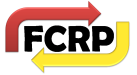 Factor Concentrate Redistribution Program?                    Yes  No                               Factor Concentrate Redistribution Program?                    Yes  No                               Factor Concentrate Redistribution Program?                    Yes  No                               Factor Concentrate Redistribution Program?                    Yes  No                               Factor Concentrate Redistribution Program?                    Yes  No                               Product TypeProduct TypeUnit Number/Product InformationUnit Number/Product InformationUnit Number/Product InformationUnit Number/Product InformationUnit Number/Product InformationUnit Number/Product InformationUnit Number/Product InformationVisual Inspection√ if OKVisual Inspection√ if OKVisual Inspection√ if OKExpiry Dateyyyy/mm/ddProduct TypeProduct TypeFacility/YearUnit NumberUnit NumberUnit NumberCheck DigitABO/RhABO/RhWhen SentWhen SentWhen Rec’dExpiry Dateyyyy/mm/ddProduct TypeProduct TypeManufacturerLot #Lot #Lot ##VialsIU/vialIU/vialWhen SentWhen SentWhen Rec’dExpiry Dateyyyy/mm/dd See attached LIS printout  See attached LIS printout  See attached LIS printout Total # units/products shipped in container: Total # units/products shipped in container: Total # units/products shipped in container: Total # units/products shipped in container: Total # units/products shipped in container: Total # units/products shipped in container: Total # units/products shipped in container: Total # units/products shipped in container: Total # units/products shipped in container: Total # units/products shipped in container: Please package no more than 1 hour prior to transportation!Please package no more than 1 hour prior to transportation!Please package no more than 1 hour prior to transportation!Please package no more than 1 hour prior to transportation!Please package no more than 1 hour prior to transportation!Please package no more than 1 hour prior to transportation!Please package no more than 1 hour prior to transportation!Please package no more than 1 hour prior to transportation!Please package no more than 1 hour prior to transportation!Confirmed Mode of Transportation: Air     Courier (Cargo Truck)  Courier /Taxi (passenger compartment) Other: __________________SpecifyConfirmed Mode of Transportation: Air     Courier (Cargo Truck)  Courier /Taxi (passenger compartment) Other: __________________SpecifyConfirmed Mode of Transportation: Air     Courier (Cargo Truck)  Courier /Taxi (passenger compartment) Other: __________________SpecifyPackaged By (print name):Packaged By (print name):Packaged By (print name):Packaged By (print name):Date: _________________                yyyy/mm/ddTime: ________________Date: _________________                yyyy/mm/ddTime: ________________Date: _________________                yyyy/mm/ddTime: ________________Date: _________________                yyyy/mm/ddTime: ________________Date: _________________                yyyy/mm/ddTime: ________________Confirmed Mode of Transportation: Air     Courier (Cargo Truck)  Courier /Taxi (passenger compartment) Other: __________________SpecifyConfirmed Mode of Transportation: Air     Courier (Cargo Truck)  Courier /Taxi (passenger compartment) Other: __________________SpecifyConfirmed Mode of Transportation: Air     Courier (Cargo Truck)  Courier /Taxi (passenger compartment) Other: __________________SpecifyCopies of charts / logs documenting product storage are not required, provided they are stored within your facility according to IQMH requirements and packed according to appropriate validation protocols.  This product has been maintained at: _______0C  in the ____________________Department Signature:  ____________________________________________________________________Copies of charts / logs documenting product storage are not required, provided they are stored within your facility according to IQMH requirements and packed according to appropriate validation protocols.  This product has been maintained at: _______0C  in the ____________________Department Signature:  ____________________________________________________________________Copies of charts / logs documenting product storage are not required, provided they are stored within your facility according to IQMH requirements and packed according to appropriate validation protocols.  This product has been maintained at: _______0C  in the ____________________Department Signature:  ____________________________________________________________________Copies of charts / logs documenting product storage are not required, provided they are stored within your facility according to IQMH requirements and packed according to appropriate validation protocols.  This product has been maintained at: _______0C  in the ____________________Department Signature:  ____________________________________________________________________Copies of charts / logs documenting product storage are not required, provided they are stored within your facility according to IQMH requirements and packed according to appropriate validation protocols.  This product has been maintained at: _______0C  in the ____________________Department Signature:  ____________________________________________________________________Copies of charts / logs documenting product storage are not required, provided they are stored within your facility according to IQMH requirements and packed according to appropriate validation protocols.  This product has been maintained at: _______0C  in the ____________________Department Signature:  ____________________________________________________________________Copies of charts / logs documenting product storage are not required, provided they are stored within your facility according to IQMH requirements and packed according to appropriate validation protocols.  This product has been maintained at: _______0C  in the ____________________Department Signature:  ____________________________________________________________________Copies of charts / logs documenting product storage are not required, provided they are stored within your facility according to IQMH requirements and packed according to appropriate validation protocols.  This product has been maintained at: _______0C  in the ____________________Department Signature:  ____________________________________________________________________Copies of charts / logs documenting product storage are not required, provided they are stored within your facility according to IQMH requirements and packed according to appropriate validation protocols.  This product has been maintained at: _______0C  in the ____________________Department Signature:  ____________________________________________________________________Copies of charts / logs documenting product storage are not required, provided they are stored within your facility according to IQMH requirements and packed according to appropriate validation protocols.  This product has been maintained at: _______0C  in the ____________________Department Signature:  ____________________________________________________________________Copies of charts / logs documenting product storage are not required, provided they are stored within your facility according to IQMH requirements and packed according to appropriate validation protocols.  This product has been maintained at: _______0C  in the ____________________Department Signature:  ____________________________________________________________________Copies of charts / logs documenting product storage are not required, provided they are stored within your facility according to IQMH requirements and packed according to appropriate validation protocols.  This product has been maintained at: _______0C  in the ____________________Department Signature:  ____________________________________________________________________To be filled out by receiving site: To be filled out by receiving site: To be filled out by receiving site: To be filled out by receiving site: To be filled out by receiving site: Date :Time :Time in transit:________hrsTemperature:
_________°C(if required)Security Seal intact: Packaging Acceptable:Temperature acceptable:Delivered to correct facility:Correct product rec’d:Correct Donation/Lot# rec’d:Correct total number rec’d: Yes      No Yes      No Yes      No Yes      No Yes      No Yes      No Yes      NoSignature of receiver:  Faxed back to Sending site